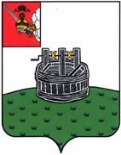 ЗЕМСКОЕ СОБРАНИЕ ГРЯЗОВЕЦКОГО МУНИЦИПАЛЬНОГО ОКРУГАРЕШЕНИЕот 26.01.2023                                     № 7г.ГрязовецО некоторых гарантиях осуществления выплаты пенсии за выслугу лет лицам, замещавшим муниципальные должности и должности муниципальной службы в органах местного самоуправления городских и сельских поселений Грязовецкого муниципального районаВ соответствии со статьей 23 Федерального закона от 02.03.2007 № 25-ФЗ «О муниципальной службе в Российской Федерации», частью 2 статьи 4 закона Вологодской области от 26.12.2007 № 1728-ОЗ «О некоторых гарантиях осуществления полномочий глав муниципальных образований Вологодской области», законом Вологодской области от 06.05.2022 № 5127-ОЗ «О преобразовании всех поселений, входящих в состав Вологодского муниципального района Вологодской области, путем их объединения, наделении вновь образованного муниципального образования статусом муниципального округа и установлении границ Грязовецкого муниципального округа Вологодской области», решением Земского Собрания Грязовецкого муниципального района от 25.06.2009 № 44 «Об установлении и выплате пенсии за выслугу лет лицам, замещавшим муниципальные должности и должности муниципальной службы в органах местного самоуправления Грязовецкого муниципального района», в целях осуществления выплаты пенсия за выслугу лет лицам, замещавшим муниципальные должности и должности муниципальной службы в органах местного самоуправления городских и сельских поселений Грязовецкого муниципального района,Земское Собрание округа РЕШИЛО:1. Администрации Грязовецкого муниципального округа Вологодской области до завершения процедуры реорганизации администраций городских и сельских поселений Грязовецкого муниципального района Вологодской области обеспечить выплату пенсии за выслугу лет лицам, замещавшим муниципальные должности и должности муниципальной службы в органах местного самоуправления городских и сельских поселений Грязовецкого муниципального района Вологодской области, в ранее установленных размерах.2. Финансирование расходов на выплату пенсии за выслугу лет лиц, замещавшим муниципальные должности и должности муниципальной службы в органах местного самоуправления городских и сельских поселений Грязовецкого муниципального района Вологодской области, осуществлять за счет средств бюджета округа, предусмотренных на указанные цели.3. Должностным лицам, уполномоченным на проведение процедуры реорганизации администраций городских и сельских поселений Грязовецкого муниципального района Вологодской области в срок до 01.02.2023 года представить в комиссию по назначению пенсии за выслугу лет пенсионные дела лиц, замещавшим муниципальные должности и должности муниципальной службы в органах местного самоуправления городских и сельских поселений Грязовецкого муниципального района Вологодской области, выплаты по которым были назначены до 01.01.2023 года.4. Решение вступает в силу со дня его принятия.Председатель Земского Собрания Грязовецкого муниципального округа____________________Н.В.ШабалинаГлава Грязовецкого муниципальногоокруга________________       С.А.Фёкличев